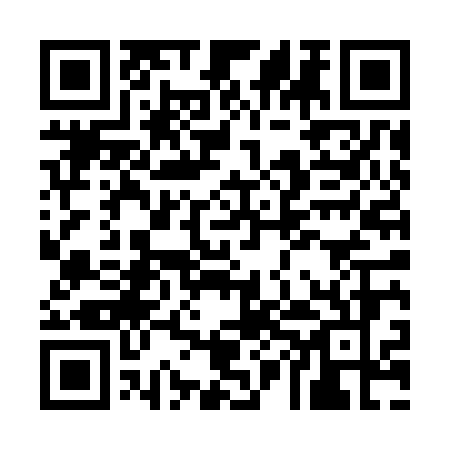 Prayer times for Jagerszallas, HungaryWed 1 May 2024 - Fri 31 May 2024High Latitude Method: Midnight RulePrayer Calculation Method: Muslim World LeagueAsar Calculation Method: HanafiPrayer times provided by https://www.salahtimes.comDateDayFajrSunriseDhuhrAsrMaghribIsha1Wed3:335:3412:445:457:559:482Thu3:315:3212:445:467:569:503Fri3:285:3112:445:477:579:524Sat3:265:2912:445:477:599:545Sun3:245:2812:435:488:009:566Mon3:225:2612:435:498:019:587Tue3:195:2512:435:508:0210:008Wed3:175:2412:435:508:0410:029Thu3:155:2212:435:518:0510:0410Fri3:135:2112:435:528:0610:0611Sat3:105:2012:435:528:0710:0812Sun3:085:1812:435:538:0910:1013Mon3:065:1712:435:548:1010:1214Tue3:045:1612:435:558:1110:1415Wed3:025:1512:435:558:1210:1616Thu2:595:1412:435:568:1310:1817Fri2:575:1212:435:578:1510:2018Sat2:555:1112:435:578:1610:2219Sun2:535:1012:435:588:1710:2420Mon2:515:0912:435:598:1810:2621Tue2:495:0812:435:598:1910:2822Wed2:475:0712:446:008:2010:3023Thu2:455:0712:446:018:2110:3224Fri2:435:0612:446:018:2210:3425Sat2:415:0512:446:028:2310:3626Sun2:405:0412:446:028:2410:3827Mon2:385:0312:446:038:2510:3928Tue2:365:0312:446:048:2610:4129Wed2:345:0212:446:048:2710:4330Thu2:335:0112:446:058:2810:4531Fri2:315:0112:456:058:2910:46